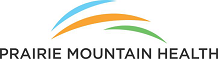 CLASSIFICATION: AudiologistDEPARTMENT: Therapy ServicesLocation: Various Locations, MBWage Rate: As per collective agreementPrairie Mountain Health is seeking qualified applicants for Audiologist positions located in our region:PMHAH16533 – Dauphin, MB (1.00 Permanent)PMHAH161549 – Brandon, MB (.30 Permanent)Please visit www.prairiemountainhealth.ca for more information, or to apply. Please note that if applying for multiple positions, a separate application and resume is required for each.QUALIFICATIONS:CLASSIFICATION: AudiologistDEPARTMENT: Therapy ServicesLocation: Various Locations, MBWage Rate: As per collective agreementPrairie Mountain Health is seeking qualified applicants for Audiologist positions located in our region:PMHAH16533 – Dauphin, MB (1.00 Permanent)PMHAH161549 – Brandon, MB (.30 Permanent)Please visit www.prairiemountainhealth.ca for more information, or to apply. Please note that if applying for multiple positions, a separate application and resume is required for each.QUALIFICATIONS:CLASSIFICATION: AudiologistDEPARTMENT: Therapy ServicesLocation: Various Locations, MBWage Rate: As per collective agreementPrairie Mountain Health is seeking qualified applicants for Audiologist positions located in our region:PMHAH16533 – Dauphin, MB (1.00 Permanent)PMHAH161549 – Brandon, MB (.30 Permanent)Please visit www.prairiemountainhealth.ca for more information, or to apply. Please note that if applying for multiple positions, a separate application and resume is required for each.QUALIFICATIONS:CLASSIFICATION: AudiologistDEPARTMENT: Therapy ServicesLocation: Various Locations, MBWage Rate: As per collective agreementPrairie Mountain Health is seeking qualified applicants for Audiologist positions located in our region:PMHAH16533 – Dauphin, MB (1.00 Permanent)PMHAH161549 – Brandon, MB (.30 Permanent)Please visit www.prairiemountainhealth.ca for more information, or to apply. Please note that if applying for multiple positions, a separate application and resume is required for each.QUALIFICATIONS:• Masters Degree with a major in Audiology 
• Membership with the Manitoba Speech and Hearing Association (MHSA)
• Demonstrated ability to work successfully within interagency partnerships.
• Understanding of infant hearing screening processes and their application to the varied regions within rural and northern Manitoba.
• Demonstrated ability to work with children and families.
• Knowledge of theory required for the provision of support to families.
• Knowledge of theory required for the provision of direction and support to other agencies.
• Knowledge of assessment, treatment, and counselling associated with infant hearing.
• Demonstrated ability to facilitate discussions and provide training to other staff members, community groups, and families.
• Demonstrated ability to implement large scale regionally based services/programs.
• Ability and willingness to travel.
• Valid drivers license and access to a motor vehicle
• Advanced level of written and oral communication skills
• Strong organizational, decision making and problem solving skills
• Ability to display independent judgement 
• Ability to work with all staff
• Ability to respect and promote a culturally diverse population
• Ability to respect and promote confidentiality
• Ability to perform the duties of the position on a regular basis• Masters Degree with a major in Audiology 
• Membership with the Manitoba Speech and Hearing Association (MHSA)
• Demonstrated ability to work successfully within interagency partnerships.
• Understanding of infant hearing screening processes and their application to the varied regions within rural and northern Manitoba.
• Demonstrated ability to work with children and families.
• Knowledge of theory required for the provision of support to families.
• Knowledge of theory required for the provision of direction and support to other agencies.
• Knowledge of assessment, treatment, and counselling associated with infant hearing.
• Demonstrated ability to facilitate discussions and provide training to other staff members, community groups, and families.
• Demonstrated ability to implement large scale regionally based services/programs.
• Ability and willingness to travel.
• Valid drivers license and access to a motor vehicle
• Advanced level of written and oral communication skills
• Strong organizational, decision making and problem solving skills
• Ability to display independent judgement 
• Ability to work with all staff
• Ability to respect and promote a culturally diverse population
• Ability to respect and promote confidentiality
• Ability to perform the duties of the position on a regular basis• Masters Degree with a major in Audiology 
• Membership with the Manitoba Speech and Hearing Association (MHSA)
• Demonstrated ability to work successfully within interagency partnerships.
• Understanding of infant hearing screening processes and their application to the varied regions within rural and northern Manitoba.
• Demonstrated ability to work with children and families.
• Knowledge of theory required for the provision of support to families.
• Knowledge of theory required for the provision of direction and support to other agencies.
• Knowledge of assessment, treatment, and counselling associated with infant hearing.
• Demonstrated ability to facilitate discussions and provide training to other staff members, community groups, and families.
• Demonstrated ability to implement large scale regionally based services/programs.
• Ability and willingness to travel.
• Valid drivers license and access to a motor vehicle
• Advanced level of written and oral communication skills
• Strong organizational, decision making and problem solving skills
• Ability to display independent judgement 
• Ability to work with all staff
• Ability to respect and promote a culturally diverse population
• Ability to respect and promote confidentiality
• Ability to perform the duties of the position on a regular basis• Masters Degree with a major in Audiology 
• Membership with the Manitoba Speech and Hearing Association (MHSA)
• Demonstrated ability to work successfully within interagency partnerships.
• Understanding of infant hearing screening processes and their application to the varied regions within rural and northern Manitoba.
• Demonstrated ability to work with children and families.
• Knowledge of theory required for the provision of support to families.
• Knowledge of theory required for the provision of direction and support to other agencies.
• Knowledge of assessment, treatment, and counselling associated with infant hearing.
• Demonstrated ability to facilitate discussions and provide training to other staff members, community groups, and families.
• Demonstrated ability to implement large scale regionally based services/programs.
• Ability and willingness to travel.
• Valid drivers license and access to a motor vehicle
• Advanced level of written and oral communication skills
• Strong organizational, decision making and problem solving skills
• Ability to display independent judgement 
• Ability to work with all staff
• Ability to respect and promote a culturally diverse population
• Ability to respect and promote confidentiality
• Ability to perform the duties of the position on a regular basis• Masters Degree with a major in Audiology 
• Membership with the Manitoba Speech and Hearing Association (MHSA)
• Demonstrated ability to work successfully within interagency partnerships.
• Understanding of infant hearing screening processes and their application to the varied regions within rural and northern Manitoba.
• Demonstrated ability to work with children and families.
• Knowledge of theory required for the provision of support to families.
• Knowledge of theory required for the provision of direction and support to other agencies.
• Knowledge of assessment, treatment, and counselling associated with infant hearing.
• Demonstrated ability to facilitate discussions and provide training to other staff members, community groups, and families.
• Demonstrated ability to implement large scale regionally based services/programs.
• Ability and willingness to travel.
• Valid drivers license and access to a motor vehicle
• Advanced level of written and oral communication skills
• Strong organizational, decision making and problem solving skills
• Ability to display independent judgement 
• Ability to work with all staff
• Ability to respect and promote a culturally diverse population
• Ability to respect and promote confidentiality
• Ability to perform the duties of the position on a regular basis• Masters Degree with a major in Audiology 
• Membership with the Manitoba Speech and Hearing Association (MHSA)
• Demonstrated ability to work successfully within interagency partnerships.
• Understanding of infant hearing screening processes and their application to the varied regions within rural and northern Manitoba.
• Demonstrated ability to work with children and families.
• Knowledge of theory required for the provision of support to families.
• Knowledge of theory required for the provision of direction and support to other agencies.
• Knowledge of assessment, treatment, and counselling associated with infant hearing.
• Demonstrated ability to facilitate discussions and provide training to other staff members, community groups, and families.
• Demonstrated ability to implement large scale regionally based services/programs.
• Ability and willingness to travel.
• Valid drivers license and access to a motor vehicle
• Advanced level of written and oral communication skills
• Strong organizational, decision making and problem solving skills
• Ability to display independent judgement 
• Ability to work with all staff
• Ability to respect and promote a culturally diverse population
• Ability to respect and promote confidentiality
• Ability to perform the duties of the position on a regular basis• Masters Degree with a major in Audiology 
• Membership with the Manitoba Speech and Hearing Association (MHSA)
• Demonstrated ability to work successfully within interagency partnerships.
• Understanding of infant hearing screening processes and their application to the varied regions within rural and northern Manitoba.
• Demonstrated ability to work with children and families.
• Knowledge of theory required for the provision of support to families.
• Knowledge of theory required for the provision of direction and support to other agencies.
• Knowledge of assessment, treatment, and counselling associated with infant hearing.
• Demonstrated ability to facilitate discussions and provide training to other staff members, community groups, and families.
• Demonstrated ability to implement large scale regionally based services/programs.
• Ability and willingness to travel.
• Valid drivers license and access to a motor vehicle
• Advanced level of written and oral communication skills
• Strong organizational, decision making and problem solving skills
• Ability to display independent judgement 
• Ability to work with all staff
• Ability to respect and promote a culturally diverse population
• Ability to respect and promote confidentiality
• Ability to perform the duties of the position on a regular basisThis position is subject to a Criminal Records Check (including vulnerable sector), Adult Abuse Registry Check, and a Child Abuse Registry Check. The successful candidate will be responsible for any services charges incurred.

If you are currently employed by PMH, please utilize the internal application form. If you are not employed by PMH, please utilize the external application form.

In order to be considered for the position, both internal and external applicants must submit a current resume with their application form.

If you are an external applicant, please include three work related references with this application. They must be from persons who are not related to you, and who have direct knowledge of your past work performance.

Upon being considered for employment, your signature or electronic submission of this application form is your authorization to complete said reference checks.

PMH has an Aboriginal Human Resource Initiative and is committed to increasing the representation of Aboriginal people within all levels of our workforce. Aboriginal applicants are encouraged to voluntarily self-identify as being of Aboriginal descent in their cover letter and/or within their application form.

We thank all applicants that apply but only those candidates selected for an interview will be contacted.This position is subject to a Criminal Records Check (including vulnerable sector), Adult Abuse Registry Check, and a Child Abuse Registry Check. The successful candidate will be responsible for any services charges incurred.

If you are currently employed by PMH, please utilize the internal application form. If you are not employed by PMH, please utilize the external application form.

In order to be considered for the position, both internal and external applicants must submit a current resume with their application form.

If you are an external applicant, please include three work related references with this application. They must be from persons who are not related to you, and who have direct knowledge of your past work performance.

Upon being considered for employment, your signature or electronic submission of this application form is your authorization to complete said reference checks.

PMH has an Aboriginal Human Resource Initiative and is committed to increasing the representation of Aboriginal people within all levels of our workforce. Aboriginal applicants are encouraged to voluntarily self-identify as being of Aboriginal descent in their cover letter and/or within their application form.

We thank all applicants that apply but only those candidates selected for an interview will be contacted.This position is subject to a Criminal Records Check (including vulnerable sector), Adult Abuse Registry Check, and a Child Abuse Registry Check. The successful candidate will be responsible for any services charges incurred.

If you are currently employed by PMH, please utilize the internal application form. If you are not employed by PMH, please utilize the external application form.

In order to be considered for the position, both internal and external applicants must submit a current resume with their application form.

If you are an external applicant, please include three work related references with this application. They must be from persons who are not related to you, and who have direct knowledge of your past work performance.

Upon being considered for employment, your signature or electronic submission of this application form is your authorization to complete said reference checks.

PMH has an Aboriginal Human Resource Initiative and is committed to increasing the representation of Aboriginal people within all levels of our workforce. Aboriginal applicants are encouraged to voluntarily self-identify as being of Aboriginal descent in their cover letter and/or within their application form.

We thank all applicants that apply but only those candidates selected for an interview will be contacted.This position is subject to a Criminal Records Check (including vulnerable sector), Adult Abuse Registry Check, and a Child Abuse Registry Check. The successful candidate will be responsible for any services charges incurred.

If you are currently employed by PMH, please utilize the internal application form. If you are not employed by PMH, please utilize the external application form.

In order to be considered for the position, both internal and external applicants must submit a current resume with their application form.

If you are an external applicant, please include three work related references with this application. They must be from persons who are not related to you, and who have direct knowledge of your past work performance.

Upon being considered for employment, your signature or electronic submission of this application form is your authorization to complete said reference checks.

PMH has an Aboriginal Human Resource Initiative and is committed to increasing the representation of Aboriginal people within all levels of our workforce. Aboriginal applicants are encouraged to voluntarily self-identify as being of Aboriginal descent in their cover letter and/or within their application form.

We thank all applicants that apply but only those candidates selected for an interview will be contacted.This position is subject to a Criminal Records Check (including vulnerable sector), Adult Abuse Registry Check, and a Child Abuse Registry Check. The successful candidate will be responsible for any services charges incurred.

If you are currently employed by PMH, please utilize the internal application form. If you are not employed by PMH, please utilize the external application form.

In order to be considered for the position, both internal and external applicants must submit a current resume with their application form.

If you are an external applicant, please include three work related references with this application. They must be from persons who are not related to you, and who have direct knowledge of your past work performance.

Upon being considered for employment, your signature or electronic submission of this application form is your authorization to complete said reference checks.

PMH has an Aboriginal Human Resource Initiative and is committed to increasing the representation of Aboriginal people within all levels of our workforce. Aboriginal applicants are encouraged to voluntarily self-identify as being of Aboriginal descent in their cover letter and/or within their application form.

We thank all applicants that apply but only those candidates selected for an interview will be contacted.This position is subject to a Criminal Records Check (including vulnerable sector), Adult Abuse Registry Check, and a Child Abuse Registry Check. The successful candidate will be responsible for any services charges incurred.

If you are currently employed by PMH, please utilize the internal application form. If you are not employed by PMH, please utilize the external application form.

In order to be considered for the position, both internal and external applicants must submit a current resume with their application form.

If you are an external applicant, please include three work related references with this application. They must be from persons who are not related to you, and who have direct knowledge of your past work performance.

Upon being considered for employment, your signature or electronic submission of this application form is your authorization to complete said reference checks.

PMH has an Aboriginal Human Resource Initiative and is committed to increasing the representation of Aboriginal people within all levels of our workforce. Aboriginal applicants are encouraged to voluntarily self-identify as being of Aboriginal descent in their cover letter and/or within their application form.

We thank all applicants that apply but only those candidates selected for an interview will be contacted.This position is subject to a Criminal Records Check (including vulnerable sector), Adult Abuse Registry Check, and a Child Abuse Registry Check. The successful candidate will be responsible for any services charges incurred.

If you are currently employed by PMH, please utilize the internal application form. If you are not employed by PMH, please utilize the external application form.

In order to be considered for the position, both internal and external applicants must submit a current resume with their application form.

If you are an external applicant, please include three work related references with this application. They must be from persons who are not related to you, and who have direct knowledge of your past work performance.

Upon being considered for employment, your signature or electronic submission of this application form is your authorization to complete said reference checks.

PMH has an Aboriginal Human Resource Initiative and is committed to increasing the representation of Aboriginal people within all levels of our workforce. Aboriginal applicants are encouraged to voluntarily self-identify as being of Aboriginal descent in their cover letter and/or within their application form.

We thank all applicants that apply but only those candidates selected for an interview will be contacted.HEALTH AND WELLNESS FOR ALLHEALTH AND WELLNESS FOR ALLHEALTH AND WELLNESS FOR ALLHEALTH AND WELLNESS FOR ALLHEALTH AND WELLNESS FOR ALLHEALTH AND WELLNESS FOR ALLHEALTH AND WELLNESS FOR ALL